Arthur Diness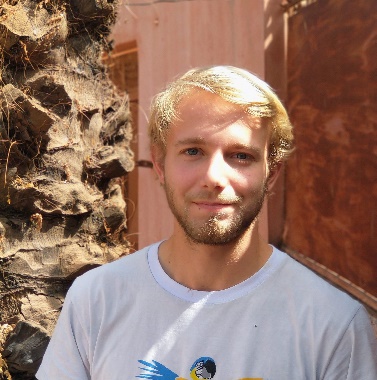 SprogEngelsk: Tosprogsfærdighed.
Portugisisk: Fuld færdighed/flydende.
Guinea-Bissau kreol: Fuld færdighed/flydende.
Spansk: Nær fuld forstålse talt/skriftligt, praktisk færdighed, begrænset professionel færdighed.UddannelseGefion Gymnasium | STX | 2017-2020På Gefion Gymnasium gik jeg på linjen, Bioteknologi A, Matematik A og gik ud med et snit på 10,4Astra | Science Talent Academy støttet af Novo Nordisk FondenI gymnasiet deltog jeg i Astras Science Talent Academy for bioteknologi, et læringsforløb for naturvidenskabeligt talentfulde unge fra gymnasiale uddannelser i hele Danmark.
Forløbet indeholdt 5 camps og et udlandsophold i Island.
Hver camp bestod af forsøg og eksperimenter samt foredrag fra eksterne forskere og interne undervisere.Rotary Youth Exchange| 2016-2017I 2016-2017 boede jeg i Brasilien hvor jeg gik i skole og lærte kulturen/sproget at kende.PLan ungdoms-ledelsekursus af DDSPLAN er et ledelseskursus som fokuserer på ledelse af teams på 3-6 personer og projekt tanken. Jeg har gennemført alle tre niveauer af kurset og er nu en del af et team der står for afholdelsen af et PLan kursus.ArbejdeServicemedarbejder | Netto | 25/11/2017-1/4/2018Som servicemedarbejder i Netto stod jeg for at være et venligt ansigt overfor kunderne, håndtere penge og varer.Første Asistent | Netto | 1/4/2018 – 5/11/2019Som Første Assistent havde jeg ansvar for butikken, lukning af butikken samt et team på 1-3 andre medarbejdere.Sejlads Instruktør | Watergames | 15/4/2020 – nuJeg arbejder for watergames som sejlads instruktør, primært praktisk sejlads fra april-november. 
Mine ansvarsområder i forhold til dette har været:-Planlægge undervisning.-Koordinere med hold op til 15 personer.-Formidle til folk af forskellige baggrunde.-Sikkerhedsansvarlig for uerfarne på havet.Research Intern | Bandim Health Project, Guinea Bissau | 26/11/2020 – 1/5/2021Her havde jeg flere forskellige roller og fik hurtigt meget ansvar. Jeg kom i en tid hvor der var nogle senior medlemmer af forskningsgruppen der flyttede fra Guinea-Bissau til Danmark, og derfor manglede der hænder og hoveder til flere ansvarsområderManaging masktrial, et cluster randomiseret kontrolleret studieHos BHP stod jeg for dag til dag drivelsen af et cluster randomiseret kontrolleret studie, omhandlende maskers effekt på Covid-19 smitte. Studiet inkluderede omkring 40.000 personer.
Mine ansvarsområder inkluderede:-Koordinere arbejdet af op til tolv assistenter der enten var ude i felten eller ringede op til follow-up af studiet.-Få syet/bragt/vasket/kontrolleret masker til hovedkvarteret.-Opklaring af problemer i indsamlet data. For eksempel dobbelt registrerede personer, flytninger eller uregistrerede dødsfald. SAVA questionnaire implementation og tablet tech supportJeg hjalp med at designe og implementere tablet baseret dataindsamling i forbindelse med Social And Verbal Autopsies, for mødre dødelighed og perinatal/neonatal dødelighed. Jeg opsatte spørgeskemaet i ODK-X. Rural data collection supervisionJeg hjalp til som supervisor af rural data collection. Frivilligt arbejdeSøspejder Troppen GRY og DDS-Afdelingsleder (16-25 år gruppen): 2018-2019-Bestyrelsesmedlem: 2019 og 2021-Plan ungdomskursus vejleder: 2018-PLan kursusleder: 2020 og fremRotaract FrederiksbergMedlem: 2020 og fremBestyrelsesmedlem/mødekoordinator: 2021/22Netværkshuset-Integrationshjælp, primært danskundervisning. Sommer/efterår 2020